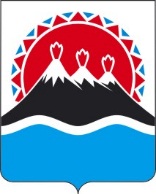 В соответствии с абзацем четвертым пункта 1 статьи 78.1. Бюджетного кодекса Российской Федерации, постановлением Правительства Российской Федерации от 22.02.2020 № 203 «Об общих требованиях к нормативным правовым актам, устанавливающим порядок определения объема и условия предоставления бюджетным и автономным учреждениям субсидий на иные цели», постановлением Правительства Камчатского края от 26.11.2020 № 477-П «Об определении исполнительных органов государственной власти Камчатского края, осуществляющих функции и полномочия учредителей в отношении краевых государственных бюджетных и автономных учреждений, уполномоченными на издание нормативных правовых актов, устанавливающих порядок определения объема и условия предоставления краевым государственным бюджетным и автономным учреждениям субсидий из краевого бюджета на иные цели».ПРИКАЗЫВАЮ: Утвердить Порядок определения объема и условий предоставления субсидий на иные цели краевым государственным бюджетным и автономным учреждениям, подведомственным Министерству спорта Камчатского края.Настоящий приказ вступает в силу через 10 дней после дня его официального опубликования и распространяется на правоотношения возникающие с 1 января 2021 года. Порядок определения объема и условий предоставления субсидий на иные цели краевым государственным бюджетным и автономным учреждениям, подведомственным Министерству спорта Камчатского краяОбщие положения.Настоящий Порядок определения объема и условий предоставления субсидий на иные цели краевым государственным бюджетным и автономным учреждениям, подведомственным Министерству спорта Камчатского края (далее-Порядок),  разработан в соответствии с абзацем вторым и четвертым пункта 1 статьи 78.1 Бюджетного кодекса Российской Федерации и регулирует предоставление и распределение субсидий на иные цели краевым государственным бюджетным и автономным учреждениям (далее-Учреждения) из бюджета Камчатского края (далее-субсидии на иные цели).Субсидия на иные цели предоставляется на осуществление расходов, не включенных в нормативные затраты на оказание государственных услуг (выполнение работ).Субсидия на иные цели не предоставляется на осуществление расходов, финансовое обеспечение которых осуществляется за счет бюджетных инвестиций в соответствии со статьей 79 Бюджетного кодекса Российской Федерации. Субсидия на иные цели предоставляется в рамках мероприятий государственных программ, утвержденных в установленном законодательством Российской Федерации порядке. Субсидия на иные цели предоставляется в соответствии со сводной бюджетной росписью бюджета Камчатского края в пределах бюджетных ассигнований и лимитов бюджетных обязательств, предусмотренных Законом Камчатского края на соответствующий финансовый год и плановый период.Планирование объема бюджетных ассигнований на предоставление субсидии на иные цели осуществляется на этапе составления проекта бюджета Министерства спорта Камчатского края на очередной финансовый год (очередной финансовый год и плановый период), в соответствии со сметой расходов, заявкой учреждения на предоставление субсидии на иные цели, сформированной бюджетными и автономными учреждениями на очередной финансовый год и плановый период, и предоставленной не позднее 01 июня текущего финансового года.Объем субсидии на иные цели определяется Министерством в пределах бюджетных ассигнований, предусмотренных Законом Камчатского края «О краевом бюджете на соответствующий финансовый год (очередной финансовый год и плановый период). Учреждениям предоставляются субсидии на следующие цели:на реализацию мероприятий Государственной программы Камчатского края «Физическая культура, спорт, молодежная политика, отдых и оздоровление детей в Камчатском крае»на реализацию мероприятий Государственной программы Камчатского края «Безопасная Камчатка»; на реализацию мероприятий Государственной программы Камчатского края «Реализация государственной национальной политики и укрепление гражданского единства в Камчатском крае";на реализацию мероприятий Государственной программы Камчатского края «Семья и дети Камчатки»;на реализацию мероприятий Государственной программы Камчатского края «Социальная поддержка граждан в Камчатском крае»;на реализацию мероприятий региональных проектов Камчатского края, направленных на реализацию федерального проекта, входящего в состав соответствующего национального проекта (программы);на реализацию мероприятий Государственной программы «Социальное развитие Дальнего Востока и Байкальского региона»;на реализацию мероприятий, включенных в федеральную целевую программу «Развитие физической культуры и спорта в Российской Федерации»; на реализацию мероприятий государственной программы Российской Федерации «Доступная среда»;на реализацию мероприятий Государственной программы Камчатского края «Энергоэффективность, развитие энергетики и коммунального хозяйства, обеспечение жителей населенных пунктов Камчатского края коммунальными услугами»; Условия и порядок предоставления субсидии на иные цели.Бюджетное и автономное учреждение на первое число месяца, предшествующего месяцу, в котором планируется заключение Соглашения должно соответствовать требованию об отсутствии у учреждения неисполненной обязанности по уплате налогов, сборов, страховых взносов, пеней, штрафов, процентов, подлежащих уплате в соответствии с законодательством Российской Федерации о налогах и сборах, просроченной задолженности по возврату в бюджет Камчатского края субсидий на иные цели, бюджетных инвестиций, предоставленных в том числе в соответствии с иными правовыми актами, за исключением случаев предоставления субсидии на осуществление мероприятий по реорганизации или ликвидации учреждения, предотвращение аварийной (чрезвычайной) ситуации, ликвидацию последствий и осуществление восстановительных работ в случае наступления аварийной (чрезвычайной) ситуации, погашение задолженности по судебным актам, вступившим в законную силу, исполнительным документам, а также иных случаев, установленных федеральными законами, нормативными правовыми актами Правительства Российской Федерации, Камчатского края.Учреждение представляет Министерству:- справку об исполнении учреждением обязанности по уплате налогов, сборов, страховых взносов, пеней, штрафов, процентов, срок исполнения по которым наступил в соответствии с законодательством Российской Федерации на первое число месяца, предшествующего месяцу, в котором планируется заключение Соглашения, выданная органом Федеральной налоговой службы, подписанная уполномоченным лицом и заверенная печатью;- справку о погашении учреждением задолженности по судебным актам, вступившим в законную силу, исполнительные документы на первое число месяца, предшествующего месяцу, в котором планируется заключение Соглашения, заверенную печатью и подписью руководителя (лица, исполняющего обязанности руководителя учреждения в период его временного отсутствия), за исключением случаев если решение принимается о предоставлении субсидии на иные цели на погашение таковой задолженности.2.3. Для получения субсидии на иные цели учреждение обращается в Министерство с заявкой о потребности субсидии на иные цели (далее - заявка), оформленной в простой письменной форме, с приложением следующих документов:2.3.1. Пояснительной записки, содержащая обоснование необходимости предоставления бюджетных средств на цели, установленные частью 1.8. раздела 1 настоящего Порядка, включая расчет-обоснование суммы субсидии, в том числе сводный сметный расчет на выполнение соответствующих работ (оказание услуг), проведение мероприятий, приобретение имущества (за исключением недвижимого имущества), а также предложения поставщиков (подрядчиков, исполнителей), статистические данные, а также иную информацию.2.3.2. Перечня объектов (основных средств), подлежащих ремонту, акт обследования таких объектов и дефектную ведомость, в случае если целью предоставления субсидии является проведение ремонта (реставрации).2.3.3. Плана проведения мероприятий, в случае если целью предоставления субсидии является проведение мероприятий, в том числе конференций, симпозиумов, выставок.2.3.4. Информации о планируемом к приобретению имуществе, в случае если целью предоставления субсидии является приобретение имущества.2.3.5. Иной информация в зависимости от цели предоставления субсидии.2.4. Копии документов должны быть заверены подписью руководителя учреждения (лица, исполняющего обязанности руководителя учреждения в период его временного отсутствия) и скреплены печатью учреждения.2.5. Ответственность за достоверность данных в документах, являющихся основанием для предоставления субсидии на иные цели, несет учреждение.2.6. Документы, указанные в части 2.3. настоящего раздела, предоставляются в Министерство в следующие сроки:2.6.1. при планировании краевого бюджета на очередной финансовый год и плановый период – не позднее 1 июня текущего финансового года;2.6.2. в случае возникновения потребности и поступления заявки от учреждения на предоставление субсидии на иные цели в текущем финансовом году, Министерство регистрирует заявку в день ее поступления. В течение 20 рабочих дней со дня регистрации заявки Министерство рассматривает и осуществляет проверку представленных документов на комплектность (достаточность) и достоверность представленных документов, на соответствие условиям и требованиям Порядка. 2.7. По итогам рассмотрения и проверки документов Министерство принимает решение о предоставлении субсидии на иные цели или об отказе в предоставлении субсидии на иные цели учреждению.2.8. По итогу положительного принятия решения в необходимости предоставления субсидии на иные цели учреждению в соответствующем финансовом году и плановом периоде, Министерство формирует и отправляет заявку в Министерство финансов Камчатского края.2.9. Основаниями для отказа учреждению в предоставлении субсидии на иные цели являются:2.9.1. несоответствие представленных учреждением документов условиям и требованиям, установленным настоящим Порядком или непредставление (представление не в полном объеме) необходимых документов;2.9.2. недостоверность информации, содержащейся в документах, представленных учреждением;2.9.3. недостаточность лимитов бюджетных обязательств, доведенных Министерству на текущий финансовый год (очередной финансовый год и плановый период).2.10. При несоответствии учреждения требованиям, установленным частью 2.2 настоящего Порядка, и несоответствии заявки и прилагаемых документов условиям, установленным частью 2.3. настоящего Порядка, Министерство в течение 30 рабочих дней со дня регистрации заявки возвращает документы учреждению и письменно уведомляет его об отказе в предоставлении субсидии на иные цели с указанием причин отказа.2.11. Учреждение после устранения причин, по которым было отказано в предоставлении субсидии на иные цели вправе повторно обратиться с заявкой в Министерство.2.12. Размер субсидии, за исключение случаев, когда размер субсидии определен законом о бюджете, решениями Губернатора или Правительства Камчатского края, определяется на основании документов, указанных в части 2.3.1. настоящего раздела.2.13. Предоставление субсидии на реализацию наказов избирателей осуществляется на основании Решения «О перечне (внесении изменений в перечень) наказов избирателей депутатам Законодательного Собрания Камчатского края на соответствующий финансовый год».2.14. Объемы субсидий на иные цели на очередной финансовый год и плановый период, формируются после доведения Министерством финансов Камчатского края Министерству спорта Камчатского края предельных объемов бюджетных ассигнований на очередной финансовый год и плановый период.2.15. Министерство не позднее 30 рабочих дней со дня утверждения сводной бюджетной росписи на очередной финансовый год и плановый период или принятия решения о предоставлении субсидии на иные цели (доведения уведомления об изменении бюджетных ассигнований и лимитов бюджетных обязательств), заключает с учреждением соглашение о предоставлении субсидии из бюджета Камчатского края (далее - Соглашение), в том числе дополнительные соглашения к указанному соглашению, предусматривающие внесение в него изменений или его расторжение, за исключением случаев, установленных пунктом 2.17 настоящего Порядка, в соответствии с формой, утвержденной Министерством спорта Камчатского края.2.16. Учреждение в течение 3 рабочих дней со дня получения соглашения подписывает Соглашение и представляет его в Министерство.2.17. Соглашения (дополнительные соглашения, предусматривающие внесение в соглашение изменений или его расторжение) о предоставлении субсидии на иные цели на обеспечение реализации региональных проектов Камчатского края, направленных на реализацию федерального проекта, входящего в состав соответствующего национального проекта (программы), в случае если субсидии на иные цели предоставляются в целях реализации соответствующего проекта (программы), формируются в форме электронного документа и подписываются усиленными квалифицированными электронными подписями лиц, имеющих право действовать от имени каждой из сторон соглашения, в государственной интегрированной информационной системе управления общественными финансами "Электронный бюджет".2.18. Изменение (дополнение) и расторжение Соглашения осуществляется по инициативе сторон в письменной форме в виде дополнительного соглашения к Соглашению, являющегося неотъемлемой частью указанного Соглашения.2.19. Досрочное прекращение Соглашения Министерством в одностороннем порядке возможно в случаях:2.19.1. прекращения деятельности Учреждения при реорганизации или ликвидации;2.19.2. нарушения Учреждением целей и условий предоставления субсидии на иные цели, предусмотренных Соглашением;2.19.3. решения Суда.2.20. Расторжение Соглашения Учреждением в одностороннем порядке недопустимо.2.21. Форма Соглашения о предоставлении субсидии на иные цели утверждается приказом Министерства.2.22. В случае отказа учреждения от подписания Соглашения субсидия на иные цели не предоставляется.2.23. Сроки (периодичность) перечисления учреждению субсидии на иные цели устанавливаются в Соглашении. Требования к отчетности.Учреждения ежеквартально до 20 числа месяца, следующего за отчетным периодом, предоставляют Министерству отчет об осуществлении расходов, источником финансового обеспечения которых является субсидия на иные цели (далее - отчет) по форме согласно приложению к Соглашению.Иные отчеты, если Министерством принято решение об их представлении.Отчеты предоставляются учреждением нарастающим итогом с начала года по состоянию на 1 число квартала, следующего за отчетным периодом.Порядок осуществления контроля за соблюдением целей, условий и порядка предоставления субсидий и ответственность за их несоблюдение.Контроль за соблюдением целей и условий предоставления субсидии, целевым расходованием учреждением субсидий на иные цели осуществляется руководителем учреждения, Министерством и уполномоченным органом государственного финансового контроля.Контроль за соблюдением целей и условий предоставления субсидии на иные цели, а также оценка достижения значений результатов предоставления субсидии на иные цели осуществляется путем проведения плановых и внеплановых выездных и камеральных ревизий и проверок, проверок первичных отчетных документов (далее - проверок) в целях определения законности и правильности осуществления расходов, источником финансового обеспечения которых является субсидия на иные цели.Для осуществления контроля за целевым использованием субсидии на иные цели Министерство вправе запрашивать у учреждения информацию и документы, необходимые для осуществления контроля за соблюдением учреждением целей и условий предоставления субсидии на иные цели, установленных настоящим Порядком и заключенным соглашением.В случае невыполнения и (или) нарушения условий, установленных настоящим Порядком и заключенным соглашением, перечисление субсидии на иные цели по решению Министерства приостанавливается до устранения нарушений.В случае нецелевого использования субсидии на иные цели учреждения несут ответственность, предусмотренную законодательством Российской Федерации.В случае несоблюдения учреждением целей и условий, установленных при предоставлении субсидии на иные цели, выявленных по результатам проверок, проведенных Министерством и уполномоченным органом государственного финансового контроля, субсидии подлежат возврату.Возврат учреждением средств субсидии осуществляется путем перечисления платежным поручением на счет Министерства в течение 1 месяца со дня получения уведомления о возврате субсидии.В случае невыполнения требования о возврате субсидии на иные цели в срок, установленный пунктом 4.7. настоящего Порядка, Министерство обеспечивает ее взыскание в судебном порядке в соответствии с законодательством Российской Федерации.Руководитель учреждения несет ответственность за эффективное и целевое использование предоставленной субсидии на иные цели в соответствии с Законодательством Российской Федерации.Порядок принятия решения о наличии потребности в направлении не использованных остатков в текущем финансовом году средств субсидии.Неиспользованные в текущем финансовом году средства субсидии на иные цели, предоставленные учреждениям, подлежат возврату в бюджет.В соответствии с решением Министерства о наличии потребности в остатках субсидии на иные цели, не использованных на начало очередного финансового года, остатки субсидии на иные цели могут быть использованы в очередном финансовом году для финансового обеспечения расходов, соответствующих целям предоставления субсидии. Учреждение в срок до 01 декабря текущего финансового года представляет Министерству информацию о наличии у учреждения неисполненных обязательств, источником финансового обеспечения которых являются не использованные на 1 января очередного года остатки субсидий, а также документы (копии документов), подтверждающие наличие потребности, и издает приказ о направлении остатков субсидии в очередном финансовом году на те же цели или направляет уведомление об отказе.  Для принятия Министерством решения об использовании в текущем финансовом году поступлений от возврата остатков ранее произведенных учреждениями выплат, источником финансового обеспечения которых является субсидия на иные цели, учреждением представляется информация о наличии неисполненных обязательств, источником финансового обеспечения которых являются не использованные на 1 января текущего финансового года остатки субсидии.МИНИСТЕРСТВО СПОРТА КАМЧАТСКОГО КРАЯПРИКАЗ № [Номер документа]г. Петропавловск-Камчатскийот [Дата регистрации]Об утверждении Порядка  определения объема и условий предоставления субсидий на иные цели краевым государственным бюджетным и автономным учреждениям, подведомственным Министерству спорта Камчатского краяМинистр[горизонтальный штамп подписи 1]К.В. ХмелевскийПриложение к Приказу Министерства спорта Камчатского края от [Дата регистрации] № [Номер документа]